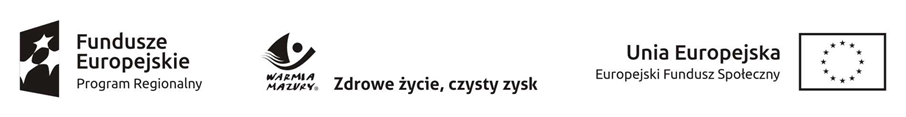 Projekt „RODZINA RAZEM!”nr RPWM.11.02.03-28-0013/18realizowany przez Gminny Ośrodek Pomocy Społecznej w Sorkwitach.Projekt realizowany zgodnie z zasadą równości szans i niedyskryminacji,w tym dostępności dla osób z niepełnosprawnościamioraz zasadą równości szans kobiet i mężczyznW ramach realizacji projektu Uczestnicy wzięli  udział w 80 godzinach zajęć  „Szkoły umiejętności życiowych”, których celem było wzmacnianie  funkcjonowania rodziny w życiu codziennym.   Zajęcia prowadził  zespół specjalistów działających w obszarze podnoszenia kompetencji życiowych       i rodzinnych.W ramach realizacji „Szkoły umiejętności życiowych” zrealizowano:1/ Warsztaty kompetencji psychospołecznych 2/ Warsztaty wiedzy na temat zarządzania budżetem domowym 3/ Warsztaty wiedzy o wolontariacie4/ Warsztaty rozwijania zdolności manualnych5/ Warsztaty organizacji czasu wolnego6/ Warsztaty kreacji wizerunku7/Warsztaty wiedzy o zdrowym żywieniu8/ Warsztaty podziału zadań w rodzinie9/ Warsztaty wiedzy o zdrowiu człowiekaUczestnicy projektu otrzymali bezpłatne materiały szkoleniowe, poradniki książkowe oraz korzystali z usług cateringowych.Realizacja zadania przyczyniła się do wzbogacenia zasobów własnych poszczególnych członków rodzin i rozwoju ich aspiracji, co w efekcie do przyczyniło się poprawy funkcjonowania rodzin      i wzrostu jakości opieki i wychowania dzieci w naturalnym środowisku rodzinnym. Uczestnikom projektu życzymy sukcesów w życiu rodzinnym, społecznym i zawodowym oraz zapraszamy do dalszego korzystania z usług wspierania rodziny, które świadczone będą w Gminnym Ośrodku Pomocy Społecznej w Sorkwitach po zakończeniu realizacji projektu.